AAHI-South Sudan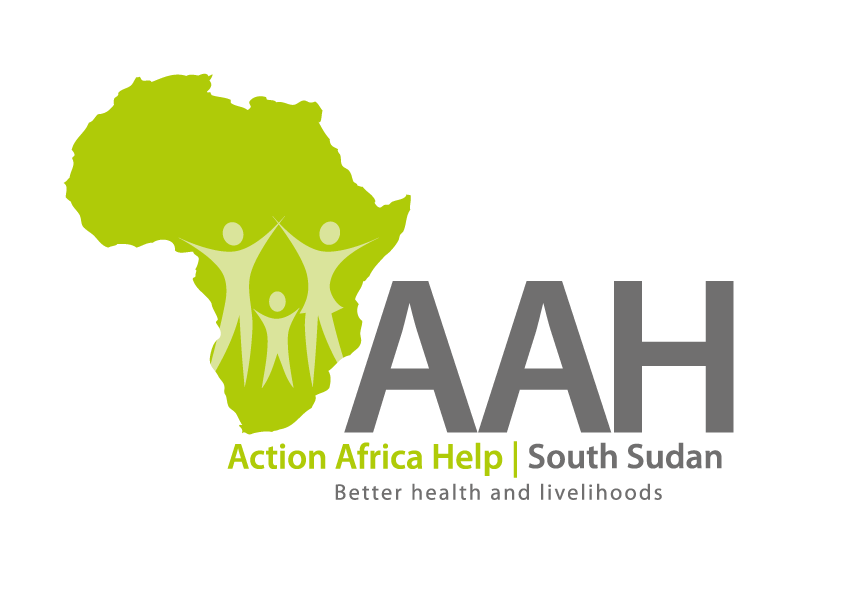 Juba Office: Hai Gabat – Opp JIT SupermarketBehind South Sudan Customs, Tel: +211 925 478 457Email: ssudan@actionafricahelp.orgWebsite: www.actionafricahelp.orgBackgroundAction Africa Help International (AAH-I) is a nongovernmental and nonprofit making Organization operating in South Sudan with a mission to support disadvantaged Communities to sustainably improve their standard of living through Community empowerment approach in partnership with stakeholders. AAH-I implements Primary Health Care, Agriculture, Humanitarian aid projects and Capacity Building.The organization is calling for quotations from reputable companies for the Supply of Motor Boat Spare Parts and a Generator Control Module.The deadline for submission is Tuesday the 17th May, 2022, at 12:00 pm Local Time.More information on the tender to be picked from AAHI/UNHCR Juba logistic base INVITATION TO TENDER NoDESCRIPTION1 Assorted Motor Boat Spare Parts Detailed list  to be picked from AAHI/UNHCR Logistic Base in Juba 2 Synchronizing Control Module for Generator 60KVA(8610-004-02)Detailed list  to be picked from AAHI/UNHCR Logistic Base in Juba